ПАСПОРТбезопасности транспортного средства, используемого для перевозки детей (автобуса)(т и п о в о й)ПАЗ 32053-70(марка, модель)______________В109 КС________________ (государственный регистрационный знак)_____________________________________________(реестровый номер)2015Общие сведенияРеестровый номер специализированного транспортного средства __________ Марка    ПАЗ________________________________________________________Модель   ___32053-70_________________________________________________Государственный регистрационный знак _В 109 КС_______________________Год выпуска 2012____________ Количество мест в автобусе 22___________Приобретен за счет средств: _________________________________________Соответствие конструкции требованиям раздела 1.16 приложения № 6 к Техническому регламенту о безопасности колесных транспортных средств __________________________________________________________________Дата прохождения технического осмотра:Закрепление за образовательным (ми) учреждением: МКОУ Белоярская ООШ №24_______________Сведения о собственнике транспортного средстваСостоит на балансе (ОУ, АТП, иное)Управление экономики и имущественных отношений Курагинского районаЮридический адрес собственника_____________________________________Фактический адрес собственника______________________________________3. Сведения о водителе (-ях) автобуса4. Организационно-техническое обеспечение1) Лицо, ответственное за обеспечение безопасности дорожного движения: Бизяева Антонида Степановна назначено                                                                                                                 (Ф.И.О. специалиста)______________________________________________________, прошло аттестацию (переаттестацию)_2013__________________________________,телефон _93-2-44_______________2) Организация проведения предрейсового и послерейсового медицинского осмотра водителя:осуществляет ООО Добрый доктор», Шубина Л.А.________________________                                                                                       (Ф.И.О. специалиста)на основании Договор №  от 30.12.2014 года____________________________действительного до 31.12.2015 года_________________.3) Организация проведения предрейсового технического осмотра транспортного средства:осуществляет Бизяева А.С._____________________________________                                                                                        (Ф.И.О. специалиста)на основании Удостоверения и свидетельства________________________действительного до _2018г.________________.4) Место стоянки автобуса в нерабочее время с. Белый Яр, ул. Зелёная 19, гаражмеры, исключающие несанкционированное использование ________________________________________________________________________________________________________________________________________________5) Наличие постоянного диспетчерского контроля за движением автобуса _______________________________________________, в том числе с использованием систем спутниковой навигации ГЛОНАС__________6) Оснащение техническим средство контроля «тахографом» _да____________________________________________ дата калибровки «10» 09.2015 г.  7) Фотографии транспортного средства: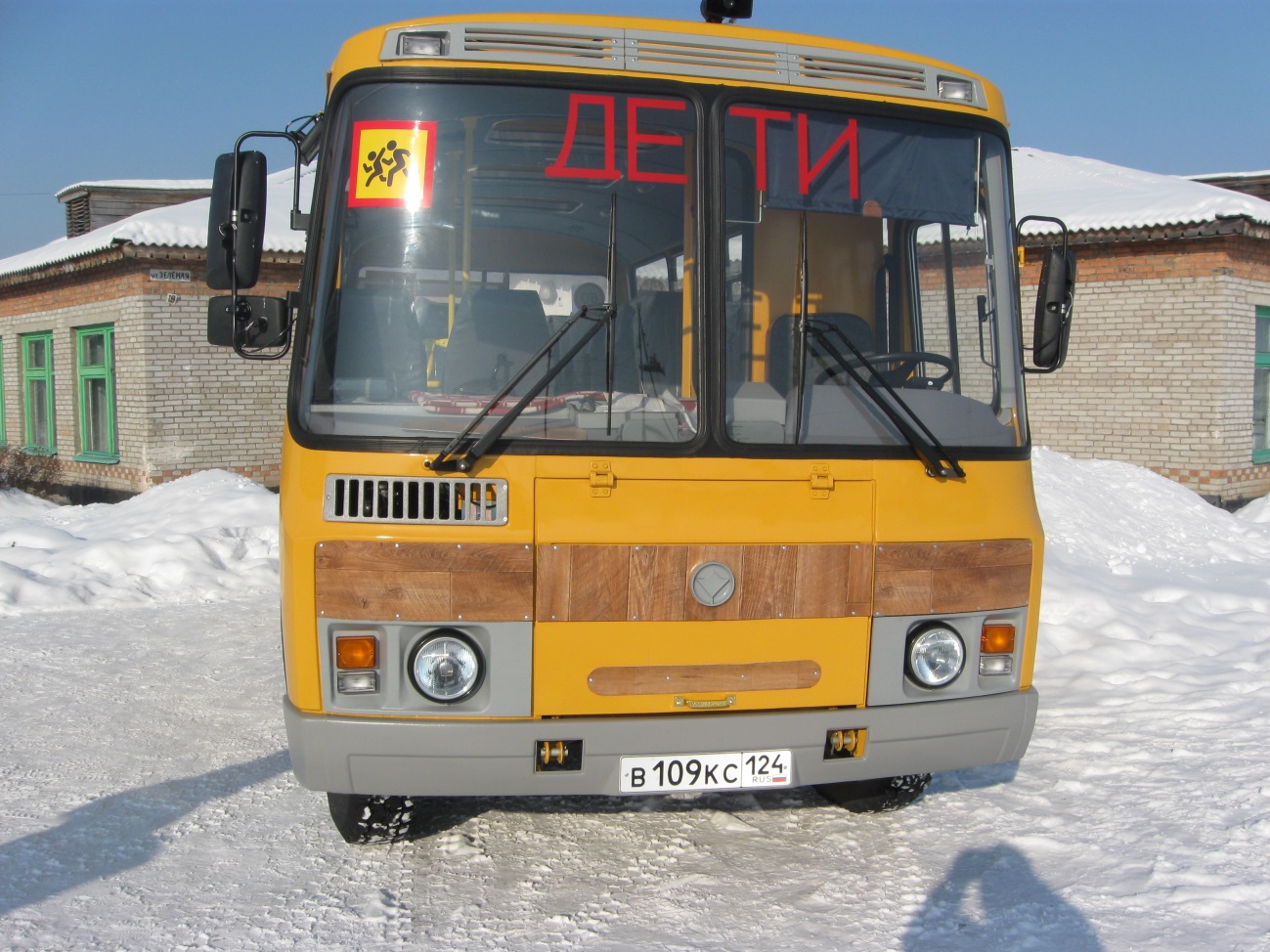 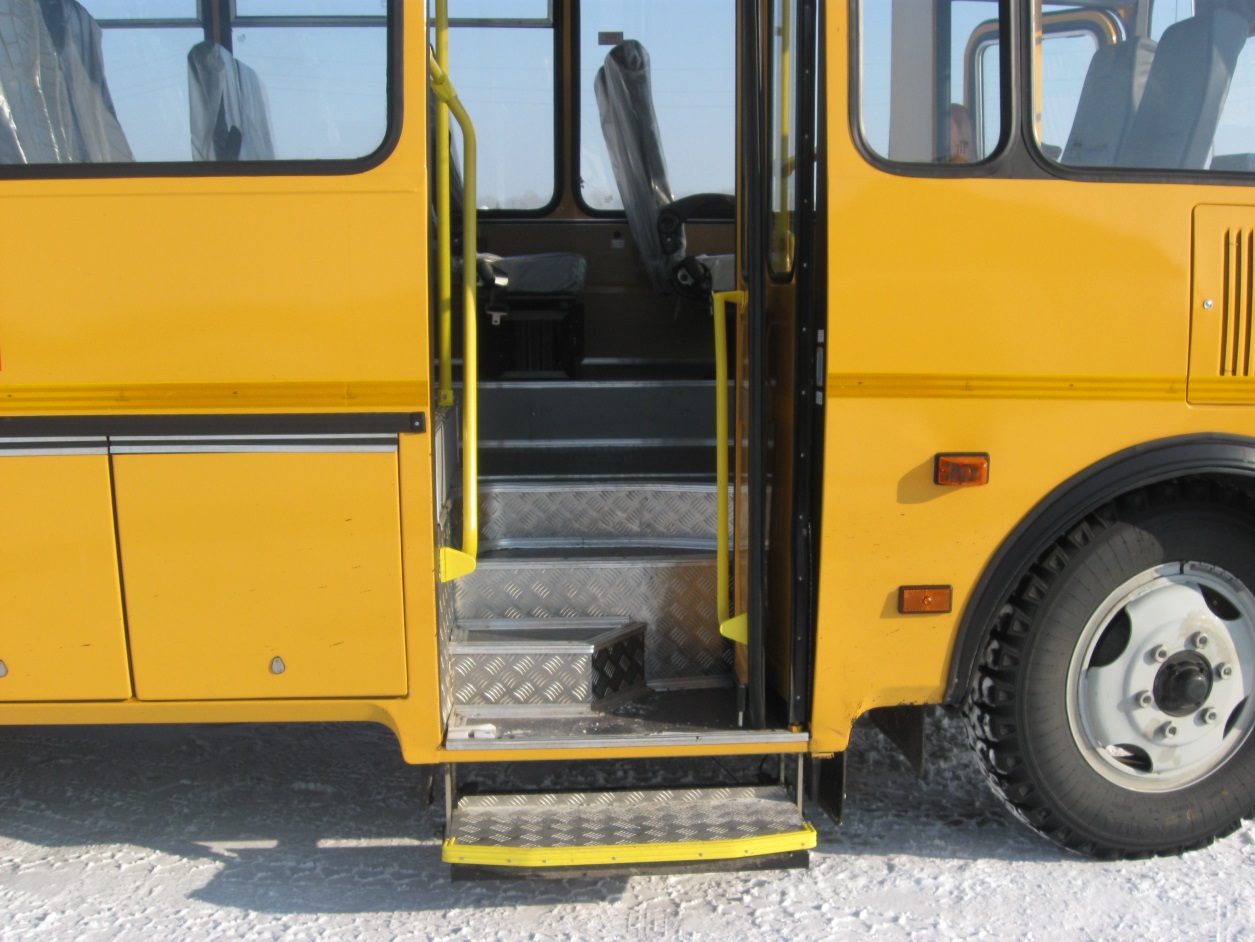 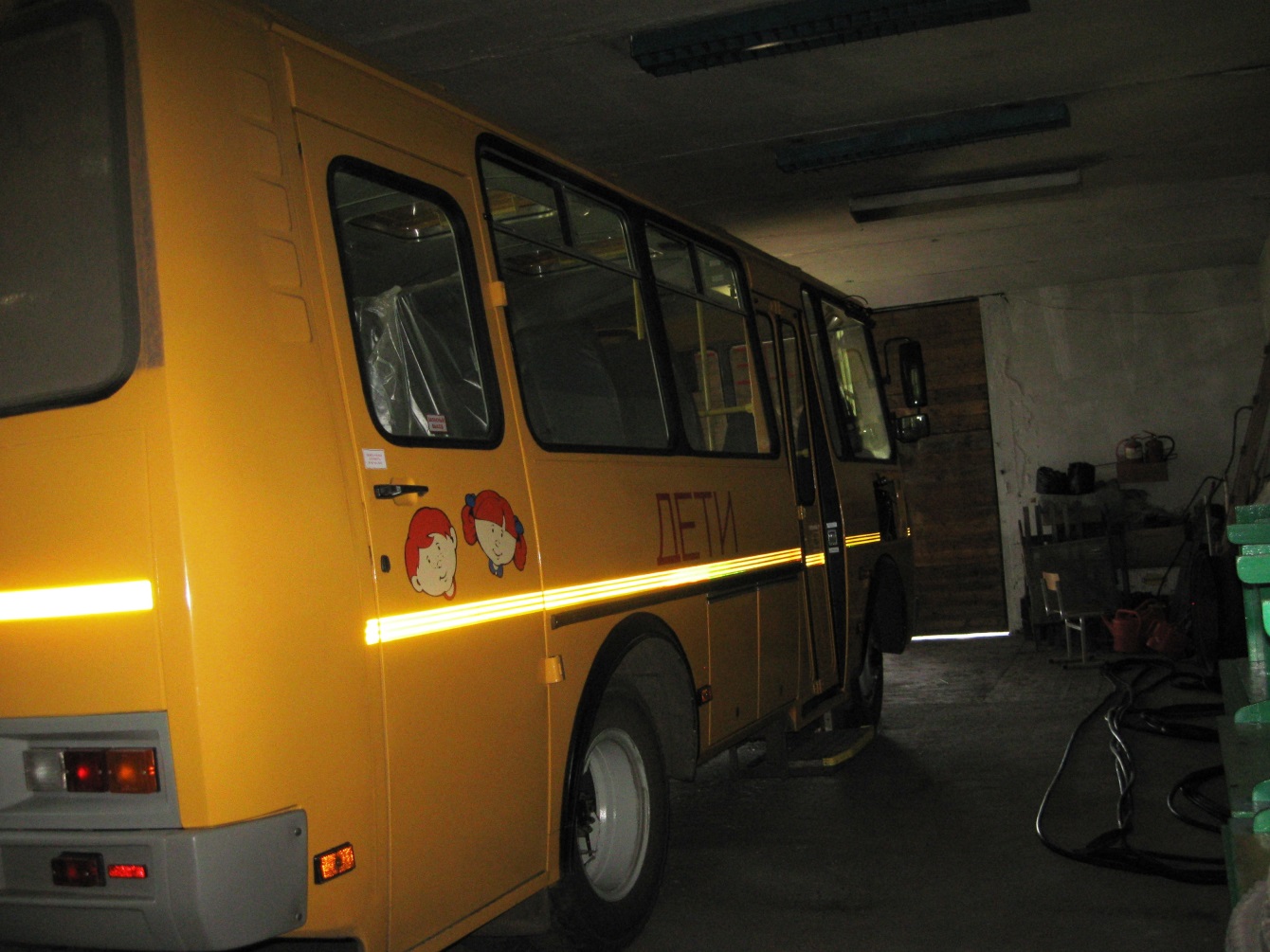 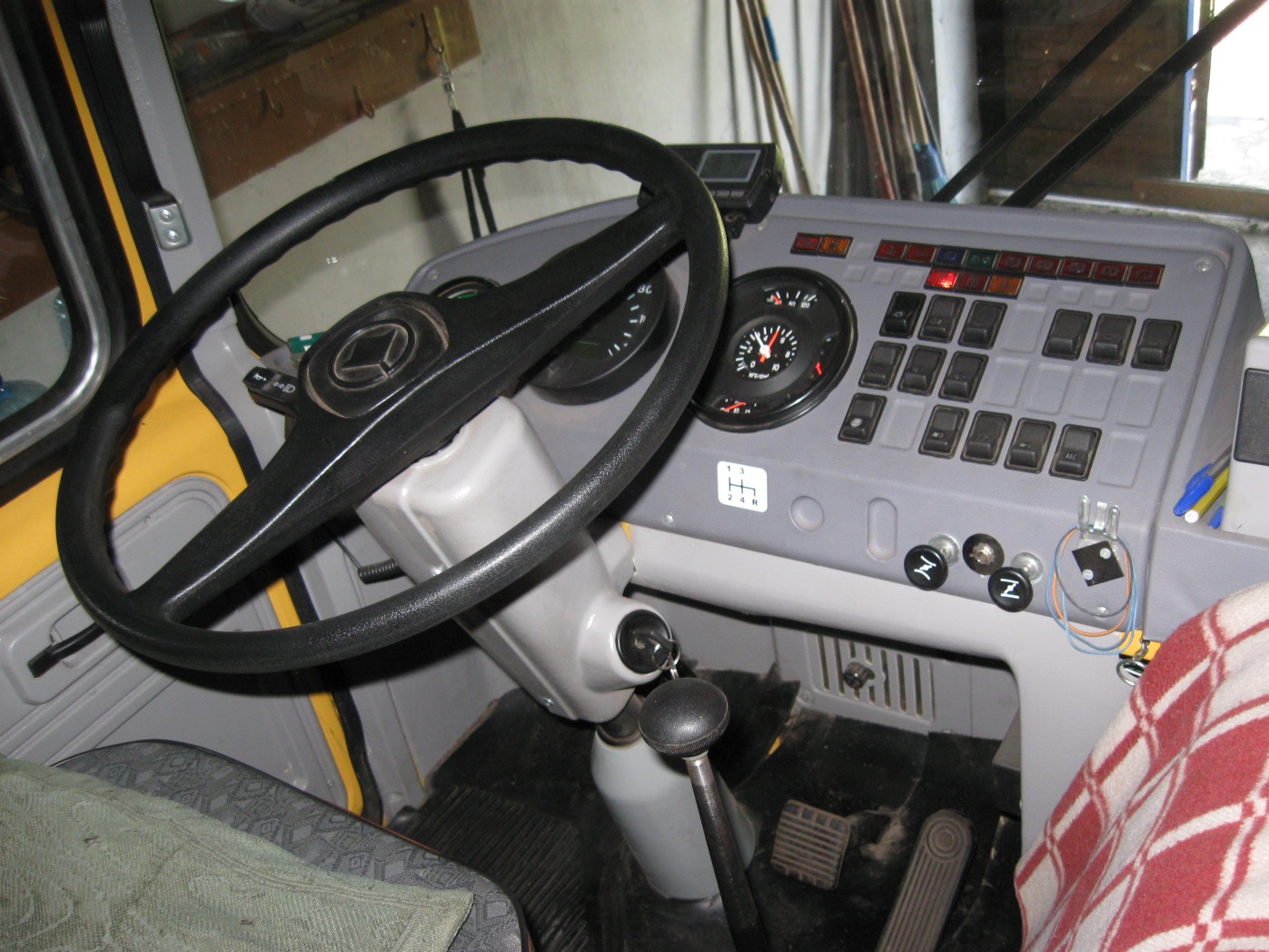 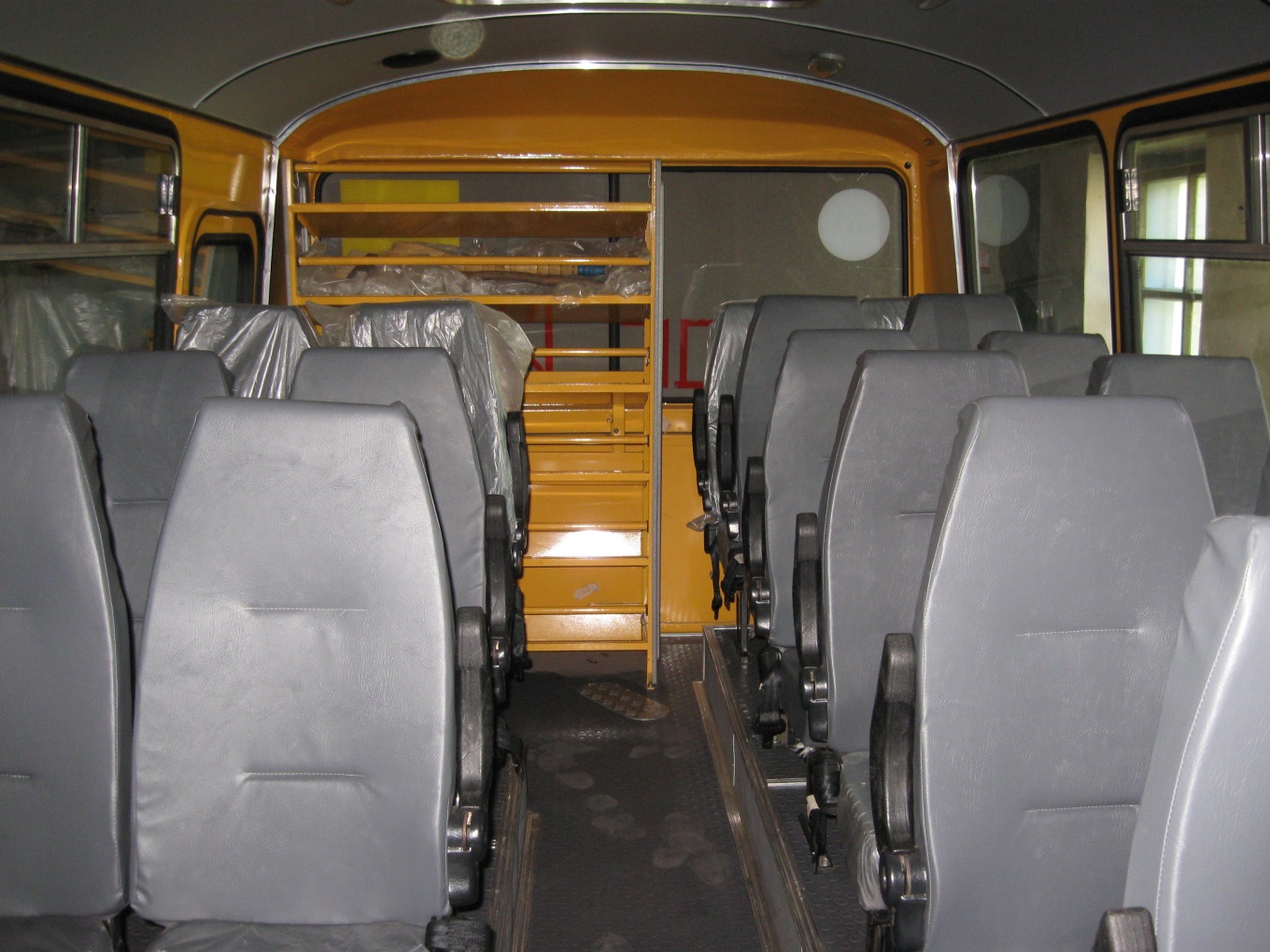 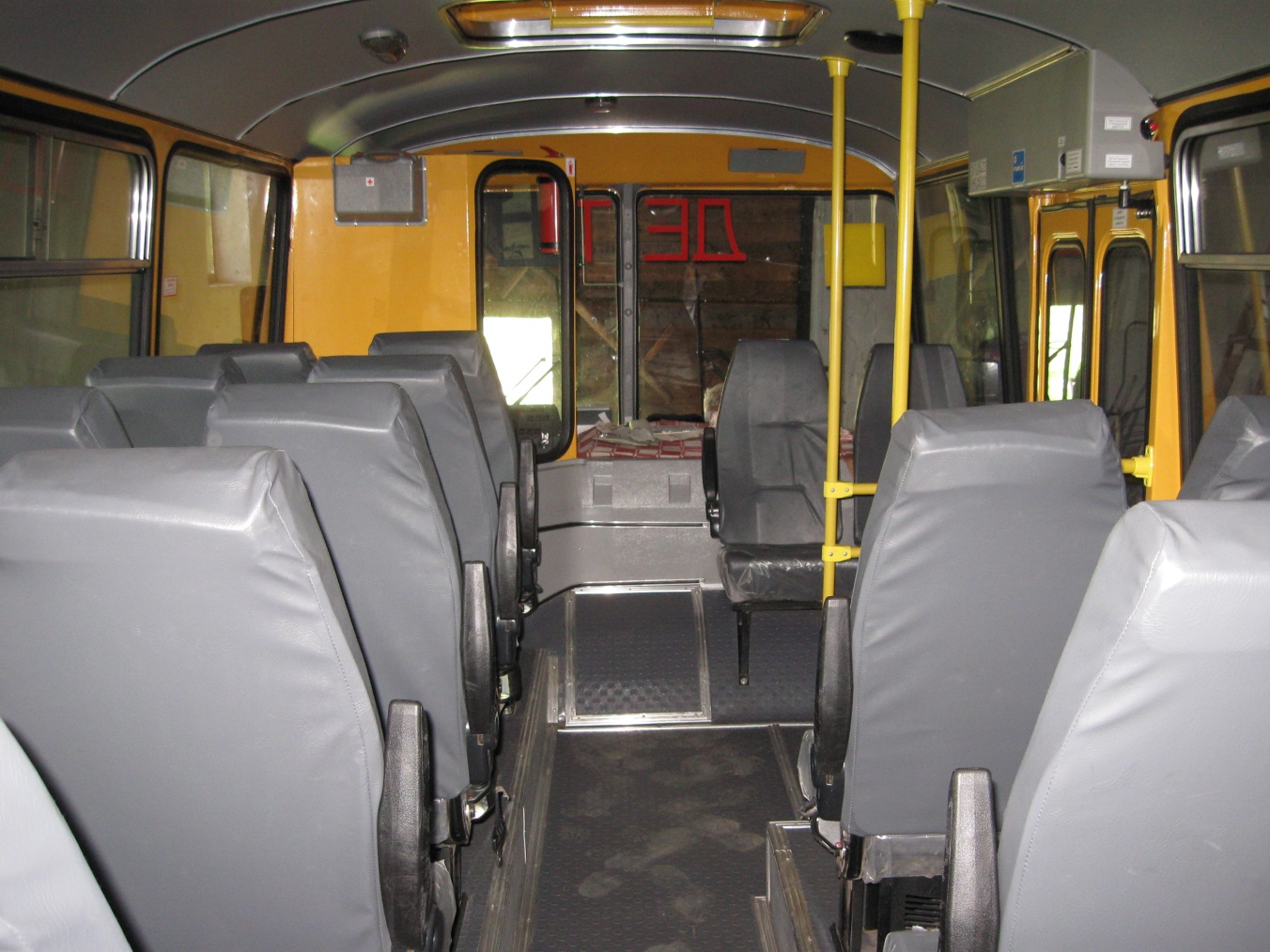 Маршрут -(ты) движения автобуса образовательного учрежденияОрганизация надзора за эксплуатациейОтветственный сотрудник Госавтоинспекции:__________________________________________________________________(должность, звание, Ф.И.О., номер приказа (распоряжения)Дата и место проверки выполнения установленных требований при эксплуатации специализированного транспортного средства: __________________________________________________________________Выявленные нарушения________________________________________________________________________________________________________________Принятые меры ______________________________________________________________________________________________________________________Иные сведения _____________________________________________________Утверждаю:Директор школы _________ В.А.ИгайГРАФИКДвижения автобуса ПАЗ 32053-70МКОУ Белоярской ООШ №24 на 2015-2016 учебный год(с понедельника по пятницу)Согласовано:______________________________________________________________________________«УТВЕРЖДАЮ»Директор МКОУ Белоярской ООШ №24                      ________ В.А.Игай       Приказ№ 73  от 31.08.2015г. 1. «01» 09. 2014 г.2. «_27____»_08__2015 г.Фамилия, имя, отчество,год рожденияНомер в/у, разрешенные категории,действительно доДата прохождения периодического  медицинского осмотраОбщий стаж /стаж управления «Д»Период проведения стажировкиДата  окончания занятий по повышению квалификацииДопущенные нарушения ПДДШрейдер Пётр Петрович24 КМ № 007510,АВСД,до 31.03.201910.07.2015 г.28/15 летмарт 2013 года№ рейсаВремя отправленияМаршрутРасстояние 17-35с.Белый Яр школа – с.Мурино «Администрация» – с.Кочергино школа -с.Мурино«Администрация» - с.Белый Яр школа37,0 км213-15с.Белый Яр школа – с.Мурино «Администрация»  – с.Белый Яр школа14,0 км315-10(Пон.,Вт.,Ср.,Чет.) 14-10(Пят.)с.Белый Яр школа – с.Мурино«Администрация»  –с.Белый Яр школа14,0 км4-5Два раза в неделюс.Белый Яр школа –ОАО «Красноярскнефтепродукт» филиал «Юго-восточный» АЗС п.Курагино–с.Белый Яр школа18,0 км 